INDICAÇÃO Nº 4807/2017Indica ao Poder Executivo Municipal que efetue a revitalização da camada asfáltica em cruzamento localizado no Jardim Sartori.Excelentíssimo Senhor Prefeito Municipal, Nos termos do Art. 108 do Regimento Interno desta Casa de Leis, dirijo-me a Vossa Excelência para sugerir que, por intermédio do Setor competente, seja executado serviço de revitalização da camada asfáltica no cruzamento das Ruas Costa Rica com Honduras, no Jardim Sartori.Justificativa:Moradores alegam que, os buracos vêm aumentando de forma gradativa, provocam avarias em veículos e quedas de motociclistas. Alegam ainda que quando chove junta água e com o sol forte exala mau cheiro.Plenário “Dr. Tancredo Neves”, em 24 de maio de 2.017.Gustavo Bagnoli-vereador-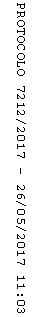 